31.07.2019 № 260-рсс. Грачевка	О порядке уведомления представителя нанимателя (работодателя) о фактах обращения в целях склонения муниципального служащего к совершению коррупционных правонарушений        В соответствии с Федеральным Законом от 02.03.2007 №25-ФЗ «О муниципальной службе в Российской Федерации», Федеральным Законом от 25.12.2008 №273-ФЗ «О противодействии коррупции», в целях предупреждения   коррупционных   проявлений на    муниципальной   служберуководствуясь Уставом    муниципального образования Грачевский район Совет депутатов муниципального образования Грачевский район Оренбургской области РЕШИЛ:         1. Утвердить Положение  «О порядке уведомления представителя нанимателя (работодателя) о фактах обращения в целях склонения муниципального служащего к совершению коррупционных правонарушений»согласно   приложению.         2. Специалисту по кадрам администрации района, руководителям самостоятельных структурных подразделений администрации района ознакомить муниципальных служащих с настоящим решением под роспись.         3. Контроль за исполнением настоящего решения возложить на постоянную комиссию по вопросам муниципальной службы, правопорядку, труду, работе с общественными и религиозными объединениями, национальным вопросам и делам военнослужащих.        4. Настоящее решение вступает в силу со дня его подписания и подлежит размещению на официальном информационном сайте администрации муниципального образования Грачевский район и на сайте www.право-грачевка.рф.Председатель                                                                               Глава районаСовета депутатов                                                                        _____________                                                                           _____________Н. С. Кирьяков                                                                           О.М. СвиридовРазослано: организационно-правовому отделу, Липовецкой Е.Н., Терновых Ю.Е., руководителям структурных подразделений администрации района, главам сельских поселений. ПОРЯДОКуведомления представителя нанимателя (работодателя)о фактах обращения в целях склонения муниципальных служащих к совершению коррупционных правонарушений1. Общие положения1.1. Порядок уведомления представителя нанимателя (работодателя) о фактах обращения в целях склонения муниципальных служащих к совершению коррупционных правонарушений (далее - Порядок) разработан во исполнение положений Федеральных законов от 25.12.2008 №273 ФЗ "О противодействии коррупции", от 02.03.2007 №25 ФЗ "О муниципальной службе в Российской Федерации" и устанавливает процедуру уведомления муниципальными служащими администрации муниципального образования Грачевский район Оренбургской области и ее структурных подразделений представителя нанимателя (работодателя) о фактах обращения к ним в целях склонения к совершению коррупционных правонарушений, а также приема и регистрации таких уведомлений и организации проверки содержащихся в них сведений.1.2. В соответствии со ст.9 Федерального закона от 25.12.2008 N 273-ФЗ "О противодействии коррупции" муниципальный служащий обязан уведомлять представителя нанимателя (работодателя), органы прокуратуры или другие государственные органы обо всех случаях обращения к нему каких-либо лиц в целях склонения его к совершению коррупционных правонарушений.1.3. Муниципальные служащие уведомляют представителя нанимателя (работодателя) обо всех случаях обращения к ним каких-либо лиц в целях склонения к совершению коррупционных правонарушений в тот же день, когда им стало известно о фактах такого обращения, при невозможности уведомить в тот же день - на следующий рабочий день.При нахождении муниципального служащего в командировке, отпуске, вне места прохождения службы по иным основаниям, установленным законодательством Российской Федерации, муниципальный служащий обязан уведомить представителя нанимателя (работодателя) незамедлительно с момента прибытия к месту прохождения службы.Муниципальный служащий, которому стало известно о факте обращения к иным муниципальным служащим в целях склонения их к совершению коррупционных правонарушений, вправе уведомить об этом представителя нанимателя (работодателя) с соблюдением процедуры, установленной настоящим Порядком.1.4. Уведомление представителя нанимателя (работодателя) о фактах обращения в целях склонения муниципальных служащих к совершению коррупционных правонарушений (далее - уведомление) составляется на имя представителя нанимателя (работодателя) и передается муниципальным служащим специалисту, ответственному за работу по профилактике коррупционных и иных правонарушений организационно-правового отдела администрации района. Уведомление составляется по форме, изложенной в приложении 1 к настоящему Порядку.К уведомлению прилагаются все имеющиеся материалы, подтверждающие обстоятельства обращения каких-либо лиц в целях склонения муниципального служащего к совершению коррупционных правонарушений.1.5. Невыполнение муниципальным служащим должностной обязанности по уведомлению представителя нанимателя  (работодателя) является правонарушением, влекущим его увольнение с муниципальной службы либо привлечение его к иным видам ответственности в соответствии с действующим законодательством.1.6. В случае, если склонение муниципального служащего осуществляется со стороны нанимателя (работодателя), уведомление о фактах обращения в целях склонения к совершению коррупционных правонарушений направляется в органы прокуратуры или другие государственные органы. При этом уведомление может направляться как одновременно во все государственные органы, уполномоченные на осуществление оперативно-розыскной деятельности, так и в один из них в соответствии с их компетенцией.2. Прием и регистрация уведомлений.2.1. Прием и регистрация поступивших уведомлений, а также обеспечение конфиденциальности и сохранности данных, полученных от муниципальных служащих, осуществляется специалистом, ответственным за работу по профилактике коррупционных и иных правонарушений организационно-правового отдела  администрации района.2.2. Уведомление регистрируется в день его поступления в журнале регистрации уведомлений представителя нанимателя (работодателя) о фактах обращения в целях склонения муниципальных служащих администрации муниципального образования Грачевский район Оренбургской области к совершению коррупционных правонарушений (далее - Журнал), составленном по  форме согласно приложению 2 к настоящему Порядку.Журнал хранится в  течение сроков, определенных в номенклатуре дел администрации района. Листы Журнала должны быть прошиты, пронумерованы и скреплены печатью администрации муниципального образования Грачевский район Оренбургской области.2.3. Копия зарегистрированного в установленном порядке уведомления в день регистрации выдается муниципальному служащему на руки под роспись в  графе 6 Журнала либо направляется ему по почте с уведомлением о получении.На копии уведомления, подлежащей передаче муниципальному служащему, ставится регистрационный номер с указанием даты регистрации уведомления, фамилии, имени, отчества и должности лица, зарегистрировавшего данное уведомление.2.4. Уведомление передается представителю нанимателя (работодателю) в день его регистрации с целью последующей организации проверки содержащихся в нем сведений.3. Организация проверки сведений, содержащихся в уведомлении. 3.1. Организация проверки сведений, содержащихся в уведомлении, обеспечивается по решению представителя нанимателя (работодателя), принятому им в течение одного рабочего дня со дня его получения, комиссией по соблюдению требований к служебному поведению муниципальных служащих и урегулированию конфликта интересов  администрации муниципального образования Грачевский район Оренбургской области  (далее - Комиссия).3.2. Организация проверки сведений о случаях обращения к муниципальному служащему в связи с исполнением служебных обязанностей каких-либо лиц в целях склонения его к совершению коррупционных правонарушений или о ставших известными фактах обращения к иным муниципальным служащим каких-либо лиц в целях склонения их к совершению коррупционных правонарушений осуществляется путем направления уведомлений в прокуратуру Грачевского района Оренбургской области или другие государственные  органы, проведения бесед с муниципальным служащим, подавшим уведомление, указанным в уведомлении, иными муниципальными служащими, получения от муниципального служащего пояснения по сведениям, изложенным в уведомлении.Уведомление направляется в прокуратуру Грачевского района Оренбургской области  или другие государственные органы не позднее 7 дней с даты его регистрации в Журнале. По решению представителя нанимателя уведомление может направляться как одновременно в несколько государственных органов, так и в один из них по компетенции.3.3. Проверка проводится в течение  15  рабочих дней со дня регистрации уведомления.Срок проведения проверки на основании мотивированной служебной записки председателя комиссии может быть продлен представителем нанимателя (работодателем), ее назначившим, но не более, чем на 30 дней. Дальнейшее продление срока проведения проверки не допускается. В ходе проверки должны быть полностью, объективно и всесторонне установлены причины и условия, которые способствовали обращению лиц к муниципальному служащему с целью склонения его к совершению коррупционного правонарушения.3.4. По результатам проведенной  проверки по факту обращения к муниципальному служащему в целях склонения его к совершению коррупционных правонарушений комиссией готовятся материалы, которые направляются представителю нанимателя (работодателю) для принятия соответствующего решения. 3.5. В случае подтверждения в ходе проверки факта обращения к муниципальному служащему в целях склонения его к совершению коррупционных правонарушений или выявления в действиях муниципального служащего или иных муниципальных служащих, имеющих отношение к вышеуказанным фактам, признаков коррупционного правонарушения, представитель нанимателя (работодатель) после получения материалов по результатам работы комиссии в течении 3 (трех) дней принимает одно из следующих решений:а) о незамедлительной передаче материалов проверки в правоохранительные органы;б) о принятии организационных мер с целью исключения условий и  возможности обращения в целях склонения муниципальных служащих к совершению коррупционных правонарушений;в) о привлечении муниципального служащего к дисциплинарной ответственности;г) об увольнении муниципального служащего с муниципальной службы.3.6. В случае выявления в ходе проверки в действиях муниципального служащего признаков коррупционного правонарушения, предусмотренного ч.3 ст.9 Федерального закона от 25.12.2008 №273-ФЗ «О противодействии коррупции» материалы по результатам работы комиссии направляются представителем нанимателя (работодателя) в соответствующие органы для привлечения муниципального служащего к иным видам ответственности в соответствии с законодательством Российской Федерации. 3.7. В случае опровержения факта обращения к муниципальному служащему с целью его склонения к совершению коррупционного правонарушения представитель нанимателя (работодатель) принимает решение о принятии результатов проверки к сведению.3.8. Информация о решении по результатам проверки хранится в личном деле муниципального служащего.3.9. Муниципальный служащий, в отношении которого проводится проверка сведений, содержащихся в уведомлении, по окончании проверки имеет право ознакомиться с протоколом о ее результатах в 3-х  дневный срок. 4. Гарантии, предоставляемые муниципальному служащему в связи с уведомлением представителя нанимателя (работодателя).  4.1. Муниципальный служащий, уведомивший представителя нанимателя (работодателя), органы прокуратуры или другие государственные органы о фактах обращения в целях склонения его к совершению коррупционного правонарушения, о фактах совершения другими муниципальными служащими коррупционных правонарушений, находится под защитой государства в соответствии с законодательством Российской Федерации.4.2. Государственная защита муниципального служащего, уведомившего представителя нанимателя (работодателя), органы прокуратуры или другие государственные органы о фактах обращения в целях склонения его к совершению коррупционного правонарушения, о фактах обращения к иным муниципальным служащим в связи с исполнением служебных обязанностей каких-либо лиц в целях склонения их к совершению коррупционных правонарушений, в связи с его участием в уголовном судопроизводстве в качестве потерпевшего или свидетеля, обеспечивается в порядке и на условиях, установленных Федеральным  законом от 20 августа 2004 г. N 119-ФЗ "О государственной защите потерпевших, свидетелей и иных участников уголовного судопроизводства".4.3. Представителем нанимателя (работодателем) принимаются меры по защите муниципального служащего, уведомившего представителя нанимателя (работодателя), органы прокуратуры или другие государственные органы о фактах обращения в целях склонения его к совершению коррупционного правонарушения, о фактах обращения к иным муниципальным служащим в связи с исполнением служебных обязанностей каких-либо лиц в целях склонения их к совершению коррупционных правонарушений, в части обеспечения муниципальному служащему гарантий, предотвращающих его неправомерное увольнение, перевод на нижестоящую должность, лишение или снижение размера премии, перенос времени отпуска, привлечение к дисциплинарной ответственности в период рассмотрения уведомления, представленного муниципальным служащим.                                                                         Приложение 1                                                                   к Порядку уведомления представителя                                                                   нанимателя (работодателя) в целях                                                                              склонения муниципальных служащих                                                                   к совершению коррупционных                                                                   правонарушений                                                                                        Представителю нанимателя (работодателя)                                           ________________________________                                                                   (Ф.И.О.)                                           от _____________________________                                          (Ф.И.О. муниципального служащего,                                         замещаемая должность, наименование                                                структурного подразделения)УВЕДОМЛЕНИЕпредставителя нанимателя (работодателя)о факте обращения в целях склонения муниципальногослужащего к совершению коррупционных правонарушении______________________                                                     «____»_____________ 20__г.Сообщаю  следующую  информацию  о  факте  обращения в  целях  склоненияк совершению коррупционных правонарушений:1. ________________________________________________________________________(сведения о физическом (юридическом) лице, группе лиц,___________________________________________________________________________склонявшем (склонявших) к совершению коррупционного правонарушения)2. ________________________________________________________________________(сведения о дате, месте, времени и иных обстоятельствах обращения___________________________________________________________________________в целях склонения к совершению коррупционного правонарушения)3. ________________________________________________________________________(сведения о способе склонения к совершению коррупционного правонарушения)___________________________________________________________________________4. ________________________________________________________________________(информация о действии (бездействии), которое муниципальный служащий___________________________________________________________________________должен совершить)5. ________________________________________________________________________(информация об отказе (согласии) муниципального служащего___________________________________________________________________________принять предложение лица (лиц) о совершении коррупционного правонарушения)___________________________________________________________________________6. ________________________________________________________________________(информация о наличии (отсутствии) договоренности о дальнейшей встрече___________________________________________________________________________и действиях участников обращения)___________________________________(дата, подпись, инициалы и фамилия)Регистрация: N _________________ от "__" _____________ 20__ г.                                                                   Приложение 2                                                                   к Порядку уведомления представителя                                                                   нанимателя (работодателя) в целях                                                                              склонения муниципальных служащих                                                                   к совершению коррупционных                                                                   правонарушений                                                                                       ЖУРНАЛрегистрации уведомлений представителя нанимателя (работодателя)о фактах обращения в целях склонения муниципальных служащихк совершению коррупционных правонарушений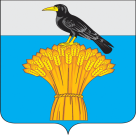 СОВЕТ ДЕПУТАТОВ МУНИЦИПАЛЬНОГО ОБРАЗОВАНИЯГРАЧЕВСКИЙ  РАЙОН ОРЕНБУРГСКОЙ ОБЛАСТИР Е Ш Е Н И ЕПриложение к решению Совета депутатовот 31.07.2019 № 260-рсN п/пДата регистрацииФ.И.О., должность уведомителяКраткое изложение обстоятельств делаФ.И.О.,должность принявшего уведомление Примечание123456